THE BUILDING REGULATIONS 2010, as amended
DECLARATION OF COMPLIANCE - PRINCIPAL DESIGNERI/We confirm (as the Principal Designer) that I/ we have fulfilled my/our duties under Part 2A (duty holder’s competence) of the Building Regulations.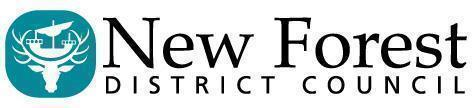 Project Description:Project Location:Principal Designer:Address:Telephone Number:Email Address:Signed:Name:Date: